Das Protokoll, Abbildungsnachweis: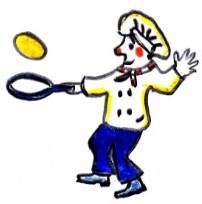 Vervollständige das Protokoll, damit du es an Frau Prof. Cousteau schicken kannst.                                                                                                                                  „Koch“, Anke Travers, Lizenz CC BY-SA 4.0 DE für                                                                                                                                   iMINT-Akademie Berlin, Stoffeigenschaften- eine Forschungsreise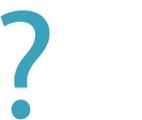 Forscherfrage: „Wie trennt man grobes Kochsalz und Pfefferkörner?“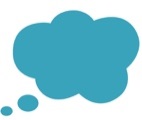 Formuliere eine eigene Vermutung.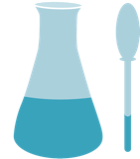 Materialliste für den Versuch: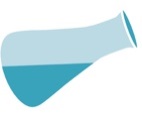 So baust du den Versuch auf. Fertige eine Zeichnung an.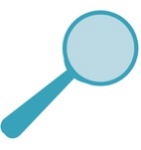 Beschreibe die Durchführung.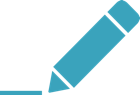 Notiere deine Beobachtung.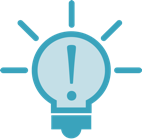 Antwort auf die Forscherfrage.KochAnke Travers, Lizenz CC BY-SA 4.0 DE für iMINT-Akademie Berlin, Stoffeigenschaften- eine ForschungsreiseIcons (alleGrafiken von Siemens Stiftung unter der Lizenz CC BY-SA 4.0 DE für iMINT-Akademie Berlin